СУМСЬКА МІСЬКА РАДАVIII СКЛИКАННЯ XLV СЕСІЯРІШЕННЯЗ метою приведення структури штатів Сумського міського центру соціальних служб у відповідність до наказу Міністерства соціальної політики України від 26.01.2021 № 29 «Про затвердження Примірного штатного нормативу чисельності працівників районного, міського, районного у місті, селищного, сільського центру соціальних служб», керуючись статтею 25 Закону України «Про місцеве самоврядування в Україні», Сумська міська рада ВИРІШИЛА:1.   Внести зміни  до рішення Сумської міської рад  від 27 січня 2021 року № 134-МР «Про затвердження структури та загальної штатної чисельності Сумського міського центру соціальних служб», виклавши додаток до рішення в наступній редакції (додаток до даного рішення).2. Директору Сумського міського центру соціальних служб                     (Вертель М.Ю.) привести штати у відповідність до цього рішення.3.  Визнати таким, що втратив чинність додаток до рішення Сумської міської ради від 27 січня 2021 року № 134-МР «Про затвердження структури та загальної штатної чисельності Сумського міського центру соціальних служб».         4.   Рішення набирає чинності з моменту оприлюднення на офіційному веб-сайті Сумської міської ради.5.  Організацію виконання даного рішення покласти на заступника міського голови з питань діяльності виконавчих органів ради В. Мотречко.Виконавець: О. ШТОГРИН ЛИСТ ПОГОДЖЕННЯдо рішення Сумської міської ради«Про внесення змін до рішення Сумської міської ради від 27 січня 2021 року № 134-МР «Про затвердження структури та загальної штатної чисельності Сумського міського центру соціальних служб»СТРУКТУРА Сумського міського центру соціальних служб* категорія встановлюється в залежності від підсумків атестації та кваліфікаційних вимогСумський  міський голова                                                Олександр ЛИСЕНКОВиконавець: Оксана ШТОГРИН_______________________Рішення Сумської міської ради «Про внесення змін до рішення Сумської міської ради від 27 січня 2021 року № 134-МР «Про затвердження структури та загальної штатної чисельності Сумського міського центру соціальних служб» доопрацьовано і вичитано, текст відповідає оригіналу прийнятого рішення та вимогам статей 6 - 9 Закону України «Про доступ до публічної інформації» та Закону України «Про захист персональних даних».Проєкт рішення Сумської міської ради «Про внесення змін до рішення Сумської міської ради від 27 січня 2021 року № 134-МР «Про затвердження структури та загальної штатної чисельності Сумського міського центру соціальних служб» був завізований:Список розсилкирішення Сумської міської ради«Про внесення змін до рішення Сумської міської ради від 27 січня 2021 року № 134-МР «Про затвердження структури та загальної штатної чисельності Сумського міського центру соціальних служб»Заступник директора – начальниквідділу соціальної роботи  Сумського міського центру соціальних служб                                                             Оксана ШТОГРИН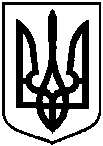 від 09 серпня 2023 року № 4004 - МРм. СумиПро внесення змін до рішення Сумської міської ради від 27 січня 2021 року № 134-МР «Про затвердження структури та загальної штатної чисельності Сумського міського центру соціальних служб» Сумський міський голова                         Олександр ЛИСЕНКОДиректор Сумського міського центру соціальних служб Заступник міського голови з питань діяльності виконавчих органів ради                 М. ВЕРТЕЛЬВ. МОТРЕЧКОДиректор департаменту фінансів,економіки та інвестицій                                                          С. ЛИПОВАНачальник правового управління                                            О. ЧАЙЧЕНКОНачальник відділу бухгалтерського обліку та звітності, головний бухгалтер    О. КОСТЕНКОДодаток до рішення Сумської міської ради  «Про внесення змін до рішення Сумської міської ради від 27 січня 2021 року № 134-МР «Про затвердження структури та загальної штатної чисельності Сумського міського центру соціальних служб»від 09 серпня 2023 року № 4004 - МР№ з/п Назва структурного підрозділу та посадКількість штатних одиницьАдміністративно – господарський персоналАдміністративно – господарський персоналАдміністративно – господарський персонал1Директор12Головний бухгалтер13Бухгалтер*14Водій автотранспортних засобів15Прибиральник 0,5Служба соціальної роботи в громадіСлужба соціальної роботи в громадіСлужба соціальної роботи в громаді6Заступник директора  - керівник служби17Психолог*18Фахівець із соціальної роботи*9Служба «Денний  центр соціально – психологічний допомоги особам, які постраждали від домашнього насильства або насильства за ознакою статі»Служба «Денний  центр соціально – психологічний допомоги особам, які постраждали від домашнього насильства або насильства за ознакою статі»Служба «Денний  центр соціально – психологічний допомоги особам, які постраждали від домашнього насильства або насильства за ознакою статі»9Керівник служби110Психолог*1Всього:17,5Директор Сумського міського центру соціальних служб Заступник міського голови з питань діяльності виконавчих органів ради                 М. ВЕРТЕЛЬВ. МОТРЕЧКОДиректор департаменту фінансів,економіки та інвестицій                                                          С. ЛИПОВАНачальник правового управління                                            О. ЧАЙЧЕНКОНачальник відділу бухгалтерського обліку та звітності, головний бухгалтер    О. КОСТЕНКО№ з/пНазва організаціїПрізвище І.П. керівникаПоштова та електронна адреси1.Заступник міського голови з питань діяльності виконавчих органів радиМотречко В.пл. Незалежності, 2motrechkovv@ukr.net 2.Сумський міський центр соціальних службШтогрин О.вул. Харківська, 42centrsumy@smr.gov.ua   3.Департамент фінансів, економіки та інвестицій Сумської міської ради Липова С.вул. Горького, 21mfin@smr.gov.ua 4.Відділ бухгалтерського обліку та звітностіКостенко О.пл. Незалежності, 2 byh@smr.gov.ua